Diabetes de tipo 2También llamada no insulinodependiente o de inicio en la edad adulta. Se debe a una utilización ineficaz de la insulina. Este tipo representa el 90% de los casos mundiales y se debe en gran medida a un peso corporal excesivo y a la inactividad física.Los síntomas pueden ser similares a los de la diabetes de tipo 1, pero a menudo menos intensos. En consecuencia, la enfermedad puede diagnosticarse sólo cuando ya tiene varios años de evolución y han aparecido complicaciones.Hasta hace poco, este tipo de diabetes sólo se observaba en adultos, pero en la actualidad también se está manifestando en niños.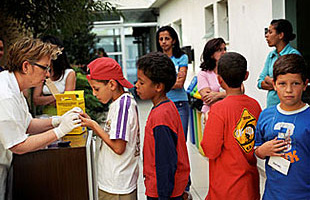 DiabetesNota descriptiva N°312 
Enero de 2011 http://www.who.int/mediacentre/factsheets/fs312/es/index.html